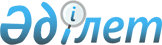 Көксу ауданы мәслихатының 2020 жылғы 28 желтоқсандағы "Көксу ауданының 2021-2023 жылдарға арналған бюджеті туралы" № 72-4 шешіміне өзгерістер енгізу туралыАлматы облысы Көксу аудандық мәслихатының 2021 жылғы 13 тамыздағы № 9-1 шешімі. Қазақстан Республикасының Әділет министрлігінде 2021 жылы 28 тамызда № 24133 болып тіркелді
      ШЕШТІ:
      1. Көксу ауданы мәслихатының "Көксу ауданының 2021-2023 жылдарға арналған бюджеті туралы" 2020 жылғы 28 желтоқсандағы № 72-4 (Нормативтік құқықтық актілерді мемлекеттік тіркеу тізілімінде № 5845 болып тіркелген) шешіміне келесі өзгерістер енгізілсін:
      көрсетілген шешімнің 1-тармағы жаңа редакцияда баяндалсын:
      "1. 2021-2023 жылдарға арналған аудандық бюджеті тиісінше осы шешімнің 1, 2 және 3-қосымшаларына сәйкес, оның ішінде 2021 жылға келесі көлемдерде бекітілсін:
      1) кірістер 6 998 523 мың теңге, оның ішінде:
      салықтық түсімдер 482 570 мың теңге;
      салықтық емес түсімдер 37 176 мың теңге;
      негізгі капиталды сатудан түсетін түсімдер 10 095 мың теңге;
      трансферттер түсімі 6 468 682 мың теңге;
      2) шығындар 7 127 657 мың теңге;
      3) таза бюджеттік кредиттеу 74 261 мың теңге, оның ішінде:
      бюджеттік кредиттер 135 955 мың теңге;
      бюджеттік кредиттерді өтеу 61 694 мың теңге;
      4) қаржы активтерiмен операциялар бойынша сальдо 0 теңге, оның ішінде:
      қаржы активтерін сатып алу 0 теңге;
      мемлекеттің қаржы активтерін сатудан түсетін түсімдер 0 теңге;
      5) бюджет тапшылығы (профициті) (-) 203 395 мың теңге;
      6) бюджет тапшылығын қаржыландыру (профицитін пайдалану) 203 395 мың теңге, оның ішінде:
      қарыздар түсімі 135 955 мың теңге;
      қарыздарды өтеу 61 701 мың теңге;
      бюджет қаражатының пайдаланылатын қалдықтары 129 141 мың теңге.".
      2. Көрсетілген шешімнің 1-қосымшасы осы шешімнің қосымшасына сәйкес жаңа редакцияда баяндалсын.
      3. Осы шешім 2021 жылдың 1 қаңтарынан бастап қолданысқа енгізіледі. 2021 жылға арналған аудандық бюджет
					© 2012. Қазақстан Республикасы Әділет министрлігінің «Қазақстан Республикасының Заңнама және құқықтық ақпарат институты» ШЖҚ РМК
				
      Көксу ауданы

      мәслихатының хатшысы

А. Досымбеков
Көксу ауданы мәслихаты 2021 жылғы 13 тамыздағы № 9-1 шешіміне қосымшаКөксу ауданы мәслихатының 2020 жылғы 28 желтоқсандағы № 72-4 шешіміне 1-қосымша
Санаты

 Сыныбы 

Кішi сыныбы
Санаты

 Сыныбы 

Кішi сыныбы
Санаты

 Сыныбы 

Кішi сыныбы
Санаты

 Сыныбы 

Кішi сыныбы
Санаты

 Сыныбы 

Кішi сыныбы
Санаты

 Сыныбы 

Кішi сыныбы
Санаты

 Сыныбы 

Кішi сыныбы
Санаты

 Сыныбы 

Кішi сыныбы
Сомасы
Санаты

 Сыныбы 

Кішi сыныбы
Санаты

 Сыныбы 

Кішi сыныбы
Санаты

 Сыныбы 

Кішi сыныбы
Санаты

 Сыныбы 

Кішi сыныбы
(мың тенге)
Атауы 
І. Кірістер
6 998 523
1
Салықтық түсімдер
482 570
01
Табыс салығы
102 584
1
Корпоративтік табыс салығы
102 584
04
Меншікке салынатын салықтар
369 987
1
Мүлікке салынатын салықтар
369 987
05
Тауарларға, жұмыстарға және қызметтерге салынатын ішкі салықтар
7 195
2
Акциздер
2 366
3
Табиғи және басқа да ресурстарды пайдаланғаны үшін түсетін түсімдер
693
4
Кәсiпкерлiк және кәсiби қызметтi жүргiзгенi үшiн алынатын алымдар
4 136
08
Заңдық маңызы бар әрекеттерді жасағаны және (немесе) оған уәкілеттігі бар мемлекеттік органдар немесе лауазымды адамдар құжаттар бергені үшін алынатын міндетті төлемдер
2 804
1
Мемлекеттік баж
2 804
2
Салықтық емес түсiмдер
37 176
01
Мемлекеттік меншiктен түсетiн кірістер
18 500
1
Мемлекеттік кәсіпорындардың таза кірісі бөлігінің түсімдері
16 000
5
Мемлекет меншігіндегі мүлікті жалға беруден түсетін кірістер
2 500
06
Басқа да салықтық емес түсімдер
18 676
1
Басқа да салықтық емес түсімдер
18 676
3
Негiзгi капиталды сатудан түсетiн түсiмдер
10 095
01
Мемлекеттiк мекемелерге бекiтiлген мемлекеттiк мүлiктi сату
1 787
1
Мемлекеттiк мекемелерге бекiтiлген мемлекеттiк мүлiктi сату
1 787
03
Жерді және материалдық емес активтерді сату
8 308
1
Жерді сату
8 308
4
Трансферттердің түсімдері
6 468 682
01
Төмен тұрған мемлекеттiк басқару органдарынан трансферттер
7 376
3
Аудандық маңызы бар қалалардың, ауылдардың, кенттердің, ауылдық округтардың бюджеттерінен трансферттер
7 376
02
Мемлекеттiк басқарудың жоғары тұрған органдарынан түсетiн трансферттер
6 461 306
2
Облыстық бюджеттен түсетiн трансферттер
6 461 306
Функционалдық топ
Функционалдық топ
Функционалдық топ
Функционалдық топ
Функционалдық топ
Кіші функция
Кіші функция
Кіші функция
Кіші функция
Кіші функция
Бюджеттік бағдарламалардың әкімшісі
Бюджеттік бағдарламалардың әкімшісі
Бюджеттік бағдарламалардың әкімшісі
Сомасы
Бағдарлама
Бағдарлама
(мың теңге)
Атауы
ІІ. Шығындар
7 127 657
01
Жалпы сипаттағы мемлекеттік қызметтер 
802 039
1
Мемлекеттiк басқарудың жалпы функцияларын орындайтын өкiлдi, атқарушы және басқа органдар
754 595
112
Аудан (облыстық маңызы бар қала) мәслихатының аппараты
26 742
001
Аудан (облыстық маңызы бар қала) мәслихатының қызметін қамтамасыз ету жөніндегі қызметтер
26 272
003
Мемлекеттік органның күрделі шығыстары
470
122
Аудан (облыстық маңызы бар қала) әкімінің аппараты
727 853
001
Аудан (облыстық маңызы бар қала) әкімінің қызметін қамтамасыз ету жөніндегі қызметтер
151 813
003
Мемлекеттік органның күрделі шығыстары
508 758
113
Төменгі тұрған бюджеттерге берілетін нысаналы ағымдағы трансферттер
67 282
2
Қаржылық қызмет
23 120
452
Ауданның (облыстық маңызы бар қаланың) қаржы бөлімі
23 120
001
Ауданның (облыстық маңызы бар қаланың) бюджетін орындау және коммуналдық меншігін басқару саласындағы мемлекеттік саясатты іске асыру жөніндегі қызметтер
19 384
003
Салық салу мақсатында мүлікті бағалауды жүргізу
1 099
010
Жекешелендіру, коммуналдық меншікті басқару, жекешелендіруден кейінгі қызмет және осыған байланысты дауларды реттеу
2 637
5
Жоспарлау және статистикалық қызмет
20 297
453
Ауданның (облыстық маңызы бар қаланың) экономика және бюджеттік жоспарлау бөлімі
20 297
001
Экономикалық саясатты, мемлекеттік жоспарлау жүйесін қалыптастыру және дамыту саласындағы мемлекеттік саясатты іске асыру жөніндегі қызметтер
20 297
9
Жалпы сипаттағы өзге де мемлекеттiк қызметтер
4 027
467
Ауданның (облыстық маңызы бар қаланың) құрылыс бөлімі
4 027
040
Мемлекеттік органдардың объектілерін дамыту
4 027
02
Қорғаныс
46 311
1
Әскери мұқтаждар
16 599
122
Аудан (облыстық маңызы бар қала) әкімінің аппараты
16 599
005
Жалпыға бірдей әскери міндетті атқару шеңберіндегі іс-шаралар
16 599
2
Төтенше жағдайлар жөнiндегi жұмыстарды ұйымдастыру
29 712
122
Аудан (облыстық маңызы бар қала) әкімінің аппараты
29 712
006
Аудан (облыстық маңызы бар қала) ауқымындағы төтенше жағдайлардың алдын алу және оларды жою
25 292
007
Аудандық (қалалық) ауқымдағы дала өрттерінің, сондай-ақ мемлекеттік өртке қарсы қызмет органдары құрылмаған елдi мекендерде өрттердің алдын алу және оларды сөндіру жөніндегі іс-шаралар
4 420
03
Қоғамдық тәртіп, қауіпсіздік, құқықтық, сот, қылмыстық-атқару қызметі
5 435
9
Қоғамдық тәртіп және қауіпсіздік саласындағы басқа да қызметтер
5 435
485
Ауданның (облыстық маңызы бар қаланың) жолаушылар көлігі және автомобиль жолдары бөлімі
5 435
021
Елдi мекендерде жол қозғалысы қауiпсiздiгін қамтамасыз ету
5 435
06
Әлеуметтік көмек және әлеуметтік қамсыздандыру 
1 133 774
1
Әлеуметтiк қамсыздандыру
295 062
451
Ауданның (облыстық маңызы бар қаланың) жұмыспен қамту және әлеуметтік бағдарламалар бөлімі
295 062
005
Мемлекеттік атаулы әлеуметтік көмек
295 062
2
Әлеуметтiк көмек
794 193
451
Ауданның (облыстық маңызы бар қаланың) жұмыспен қамту және әлеуметтік бағдарламалар бөлімі
794 193
002
Жұмыспен қамту бағдарламасы
521 636
004
Ауылдық жерлерде тұратын денсаулық сақтау, білім беру, әлеуметтік қамтамасыз ету, мәдениет, спорт және ветеринар мамандарына отын сатып алуға Қазақстан Республикасының заңнамасына сәйкес әлеуметтік көмек көрсету
25 553
006
Тұрғын үйге көмек көрсету
3 893
007
Жергілікті өкілетті органдардың шешімі бойынша мұқтаж азаматтардың жекелеген топтарына әлеуметтік көмек
31 503
010
Үйден тәрбиеленіп оқытылатын мүгедек балаларды материалдық қамтамасыз ету
3 850
014
Мұқтаж азаматтарға үйде әлеуметтік көмек көрсету
94 424
017
Оңалтудың жеке бағдарламасына сәйкес мұқтаж мүгедектердi мiндеттi гигиеналық құралдармен қамтамасыз ету, қозғалуға қиындығы бар бірінші топтағы мүгедектерге жеке көмекшінің және есту бойынша мүгедектерге қолмен көрсететiн тіл маманының қызметтерін ұсыну
59 150
023
Жұмыспен қамту орталықтарының қызметін қамтамасыз ету
54 184
9
Әлеуметтiк көмек және әлеуметтiк қамтамасыз ету салаларындағы өзге де қызметтер
44 519
451
Ауданның (облыстық маңызы бар қаланың) жұмыспен қамту және әлеуметтік бағдарламалар бөлімі
34 394
001
Жергілікті деңгейде халық үшін әлеуметтік бағдарламаларды жұмыспен қамтуды қамтамасыз етуді іске асыру саласындағы мемлекеттік саясатты іске асыру жөніндегі қызметтер
23 911
011
Жәрдемақыларды және басқа да әлеуметтік төлемдерді есептеу, төлеу мен жеткізу бойынша қызметтерге ақы төлеу
5 962
050
Қазақстан Республикасында мүгедектердің құқықтарын қамтамасыз етуге және өмір сүру сапасын жақсарту
4 521
487
Ауданның (облыстық маңызы бар қаланың) тұрғын үй-коммуналдық шаруашылық және тұрғын үй инспекциясы бөлімі
10 125
094
Әлеуметтік көмек ретінде тұрғын үй сертификаттарын беру
10 000
097
Сенім білдірілген агенттің тұрғын үй сертификаттарын беру бойынша (бюджеттік кредит түріндегі әлеуметтік қолдау) қызметтеріне ақы төлеу
125
07
Тұрғын үй-коммуналдық шаруашылық
1 078 705
1
Тұрғын үй шаруашылығы
766 124
467
Ауданның (облыстық маңызы бар қаланың) құрылыс бөлімі
604 151
003
Коммуналдық тұрғын үй қорының тұрғын үйін жобалау және (немесе) салу, реконструкциялау
418 251
004
Инженерлік коммуникациялық инфрақұрылымды жобалау, дамыту және (немесе) жайластыру
185 900
487
Ауданның (облыстық маңызы бар қаланың) тұрғын үй-коммуналдық шаруашылық және тұрғын үй инспекциясы бөлімі
161 973
001
Тұрғын үй-коммуналдық шаруашылық және тұрғын үй қоры саласында жергілікті деңгейде мемлекеттік саясатты іске асыру бойынша қызметтер
16 969
113
Төменгі тұрған бюджеттерге берілетін нысаналы ағымдағы трансферттер
145 004
2
Коммуналдық шаруашылық
11 181
487
Ауданның (облыстық маңызы бар қаланың) тұрғын үй-коммуналдық шаруашылық және тұрғын үй инспекциясы бөлімі
11 181
016
Сумен жабдықтау және су бұру жүйесінің жұмыс істеуі
9 181
026
Ауданның (облыстық маңызы бар қаланың) коммуналдық меншігіндегі жылу жүйелерін қолдануды ұйымдастыру
2000
3
Елді-мекендерді көркейту
301 400
487
Ауданның (облыстық маңызы бар қаланың) тұрғын үй-коммуналдық шаруашылық және тұрғын үй инспекциясы бөлімі
301 400
017
Елдi мекендердiң санитариясын қамтамасыз ету
1 400
030
Елді мекендерді абаттандыру және көгалдандыру
300 000
08
Мәдениет, спорт, туризм және ақпараттық кеңістік
302 636
1
Мәдениет саласындағы қызмет
201 411
455
Ауданның (облыстық маңызы бар қаланың) мәдениет және тілдерді дамыту бөлімі
201 411
003
Мәдени - демалыс жұмысын қолдау
201 411
2
Спорт
16 854
465
Ауданның (облыстық маңызы бар қаланың) дене шынықтыру және спорт бөлімі
16 854
001
Жергілікті деңгейде дене шынықтыру және спорт саласындағы мемлекеттік саясатты іске асыру жөніндегі қызметтер
8 869
006
Аудандық (облыстық маңызы бар қалалық) деңгейде спорттық жарыстар өткізу
1 108
007
Әртүрлі спорт түрлері бойынша аудан (облыстық маңызы бар қала) құрама командаларының мүшелерін дайындау және олардың облыстық спорт жарыстарына қатысуы
6 877
3
Ақпараттық кеңiстiк
51 066
455
Ауданның (облыстық маңызы бар қаланың) мәдениет және тілдерді дамыту бөлімі
40 066
006
Аудандық (қалалық) кітапханалардың жұмыс істеуі
38 984
007
Мемлекеттік тілді және Қазақстан халқының басқа да тілдерін дамыту
1 082
456
Ауданның (облыстық маңызы бар қаланың) ішкі саясат бөлімі
11 000
002
Мемлекеттік ақпараттық саясат жүргізу жөніндегі қызметтер
11 000
9
Мәдениет, спорт, туризм және ақпараттық кеңістікті ұйымдастыру жөніндегі өзге де қызметтер
33 305
455
Ауданның (облыстық маңызы бар қаланың) мәдениет және тілдерді дамыту бөлімі
15 638
001
Жергілікті деңгейде тілдерді және мәдениетті дамыту саласындағы мемлекеттік саясатты іске асыру жөніндегі қызметтер
9 338
032
Ведомстволық бағыныстағы мемлекеттік мекемелерінің және ұйымдарының күрделі шығыстары
6 300
456
Ауданның (облыстық маңызы бар қаланың) ішкі саясат бөлімі
17 667
001
Жергілікті деңгейде ақпарат, мемлекеттілікті нығайту және азаматтардың әлеуметтік сенімділігін қалыптастыру саласында мемлекеттік саясатты іске асыру жөніндегі қызметтер
17 267
006
Мемлекеттік органның күрделі шығыстары
400
09
Отын-энергетика кешенi және жер қойнауын пайдалану
16 814
1
Отын және энергетика
16 814
487
Ауданның (облыстық маңызы бар қаланың) тұрғын үй-коммуналдық шаруашылық және тұрғын үй инспекциясы бөлімі
16 814
009
Жылу-энергетикалық жүйені дамыту
16 814
10
Ауыл, су, орман, балық шаруашылығы, ерекше қорғалатын табиғи аумақтар, қоршаған ортаны және жануарлар дүниесін қорғау, жер қатынастары
112 147
1
Ауыл шаруашылығы
22 409
462
Ауданның (облыстық маңызы бар қаланың) ауыл шаруашылығы бөлімі
22 409
001
Жергілікті деңгейде ауыл шаруашылығы саласындағы мемлекеттік саясатты іске асыру жөніндегі қызметтер
21 409
6
Жер қатынастары
54 437
463
Ауданның (облыстық маңызы бар қаланың) жер қатынастары бөлімі
54 437
001
Аудан (облыстық маңызы бар қала) аумағында жер қатынастарын реттеу саласындағы мемлекеттік саясатты іске асыру жөніндегі қызметтер
13 210
004
Жердi аймақтарға бөлу жөнiндегi жұмыстарды ұйымдастыру
39 777
006
Аудандардың, облыстық маңызы бар, аудандық маңызы бар қалалардың, кенттердiң, ауылдардың, ауылдық округтердiң шекарасын белгiлеу кезiнде жүргiзiлетiн жерге орналастыру
1 450
9
Ауыл, су, орман, балық шаруашылығы, қоршаған ортаны қорғау және жер қатынастары саласындағы басқа да қызметтер
35 301
453
Ауданның (облыстық маңызы бар қаланың) экономика және бюджеттік жоспарлау бөлімі
35 301
099
Мамандарға әлеуметтік қолдау көрсету жөніндегі шараларды іске асыру
35 301
11
Өнеркәсіп, сәулет, қала құрылысы және құрылыс қызметі 
25 386
2
Сәулет, қала құрылысы және құрылыс қызметі
25 386
467
Ауданның (облыстық маңызы бар қаланың) құрылыс бөлімі
14 281
001
Жергілікті деңгейде құрылыс саласындағы мемлекеттік саясатты іске асыру жөніндегі қызметтер
14 281
468
Ауданның (облыстық маңызы бар қаланың) сәулет және қала құрылысы бөлімі
11 105
001
Жергілікті деңгейде сәулет және қала құрылысы саласындағы мемлекеттік саясатты іске асыру жөніндегі қызметтер
11 105
12
Көлік және коммуникация
650 074
1
Автомобиль көлігі
638 722
485
Ауданның (облыстық маңызы бар қаланың) жолаушылар көлігі және автомобиль жолдары бөлімі
638 722
023
Автомобиль жолдарының жұмыс істеуін қамтамасыз ету
1 400
045
Аудандық маңызы бар автомобиль жолдарын және елді-мекендердің көшелерін күрделі және орташа жөндеу
637 322
9
Көлiк және коммуникациялар саласындағы өзге де қызметтер
11 352
485
Ауданның (облыстық маңызы бар қаланың) жолаушылар көлігі және автомобиль жолдары бөлімі
11 352
001
Жергілікті деңгейде жолаушылар көлігі және автомобиль жолдары саласындағы мемлекеттік саясатты іске асыру жөніндегі қызметтер
11 352
13
Басқалар
26 822
3
Кәсiпкерлiк қызметтi қолдау және бәсекелестікті қорғау
8 569
469
Ауданның (облыстық маңызы бар қаланың) кәсіпкерлік бөлімі
8 569
001
Жергілікті деңгейде кәсіпкерлікті дамыту саласындағы мемлекеттік саясатты іске асыру жөніндегі қызметтер
8 569
9
Басқалар
18 253
452
Ауданның (облыстық маңызы бар қаланың) қаржы бөлімі
18 253
012
Ауданның (облыстық маңызы бар қаланың) жергілікті атқарушы органының резерві 
18 253
14
Борышқа қызмет көрсету
46 694
1
Борышқа қызмет көрсету
46 694
452
Ауданның (облыстық маңызы бар қаланың) қаржы бөлімі
46 694
013
Жергілікті атқарушы органдардың облыстық бюджеттен қарыздар бойынша сыйақылар мен өзге де төлемдерді төлеу бойынша борышына қызмет көрсету
46 694
15
Трансферттер
2 880 820
1
Трансферттер
2 880 820
452
Ауданның (облыстық маңызы бар қаланың) қаржы бөлімі
2 880 820
006
Пайдаланылмаған (толық пайдаланылмаған) нысаналы трансферттерді қайтару
6 024
024
Заңнаманы өзгертуге байланысты жоғары тұрған бюджеттің шығындарын өтеуге төменгі тұрған бюджеттен ағымдағы нысаналы трансферттер
2 608 330
038
Субвенциялар
266 466
Функционалдық топ
Функционалдық топ
Функционалдық топ
Функционалдық топ
Функционалдық топ
Кішіфункция
Кішіфункция
Кішіфункция
Кішіфункция
Сомасы 
Бюджеттік бағдарламалардың әкімшісі
Бюджеттік бағдарламалардың әкімшісі
Бюджеттік бағдарламалардың әкімшісі
(мың теңге)
Бағдарлама
Бағдарлама
Атауы
ІІІ.Таза бюджеттік кредит беру
74 261
Бюджеттік кредиттер
135 955
06
Әлеуметтік көмек және әлеуметтік қамсыздандыру
5 000
9
Әлеуметтiк көмек және әлеуметтiк қамтамасыз ету салаларындағы өзге де қызметтер
5 000
487
Ауданның (облыстық маңызы бар қаланың) тұрғын үй-коммуналдық шаруашылық және тұрғын үй инспекциясы бөлімі
5 000
095
Әлеуметтік қолдау ретінде тұрғын үй сертификаттарын беру үшін бюджеттік кредиттер
5 000
10
Ауыл, су, орман, балық шаруашылығы, ерекше қорғалатын табиғи аумақтар, қоршаған ортаны және жануарлар дүниесін қорғау, жер қатынастары
130 955
9
Ауыл, су, орман, балық шаруашылығы, қоршаған ортаны қорғау және жер қатынастары саласындағы басқа да қызметтер
130 955
453
Ауданның (облыстық маңызы бар қаланың) экономика және бюджеттік жоспарлау бөлімі
130 955
006
Мамандарды әлеуметтік қолдау шараларын іске асыру үшін бюджеттік кредиттер
130 955
Санаты
Санаты
Санаты
Сомасы
Сыныбы
Сыныбы
(мың тенге)
Кіші сыныбы
Кіші сыныбы
Атауы 
5
Бюджеттік кредиттерді өтеу
61 694
01
Бюджеттік кредиттерді өтеу
61 694
1
Мемлекеттік бюджеттен берілген бюджеттік кредиттерді өтеу
61 694
Функционалдық топ
Функционалдық топ
Функционалдық топ
Функционалдық топ
Функционалдық топ
Кіші функция
Кіші функция
Кіші функция
Кіші функция
Бюджеттік бағдарламалардың әкімшісі
Бюджеттік бағдарламалардың әкімшісі
Бюджеттік бағдарламалардың әкімшісі
Сомасы
Бағдарлама
Бағдарлама
(мың теңге)
Атауы
IV. Қаржы активтерімен операциялар бойынша сальдо
0
Қаржы активтерін сатып алу
0
Санаты
Санаты
Санаты
Сомасы
Сыныбы
Сыныбы
(мың тенге)
Кіші сыныбы
Кіші сыныбы
Атауы
Атауы
V. Бюджет тапшылығы (профициті)
-203 395
VI. Бюджет тапшылығын қаржыландыру (профицитін пайдалану)
203 395
7
Қарыздар түсімдері
135 955
01
Мемлекеттік ішкі қарыздар
135 955
2
Қарыз алу келісім шарттары
135 955
8
Бюджет қаражаттарының пайдаланылатын қалдықтары
129 141
01
Бюджет қаражаты қалдықтары
129 141
1
Бюджет қаражаты қалдықтары
129 141
Функционалдық топ
Функционалдық топ
Функционалдық топ
Функционалдық топ
Функционалдық топ
Кіші функция
Кіші функция
Кіші функция
Кіші функция
Бюджеттік бағдарламалардың әкімшісі
Бюджеттік бағдарламалардың әкімшісі
Бюджеттік бағдарламалардың әкімшісі
Сомасы
Бағдарлама
Бағдарлама
(мың теңге)
Атауы
16
Қарыздарды өтеу
61 701
1
Қарыздарды өтеу
61 701
452
Ауданның (облыстық маңызы бар қаланың) қаржы бөлімі
61 701
008
Жергілікті атқарушы органның жоғары тұрған бюджет алдындағы борышын өтеу
61 694
021
Жергілікті бюджеттен бөлінген пайдаланылмаған бюджеттік кредиттерді қайтару
7